ФОТООТЧЕТ НЕДЕЛИ «ТВОЯ БЕЗОПАСНОСТЬ» В ГРУППЕ «СОЛНЫШКО»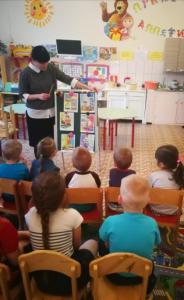 Беседа по вопросам «Можно ли детям играть со спичками? Почему? Какие еще предметами нельзя пользоваться детям?»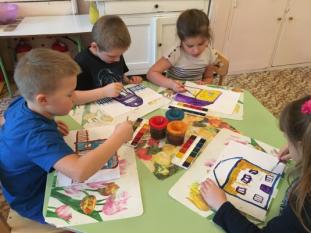 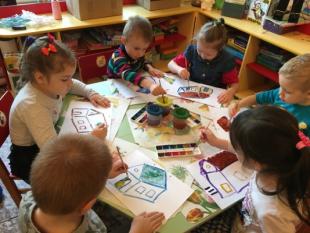 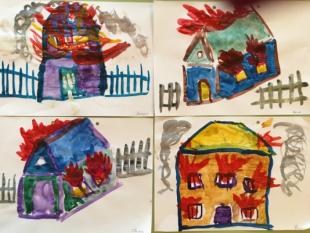 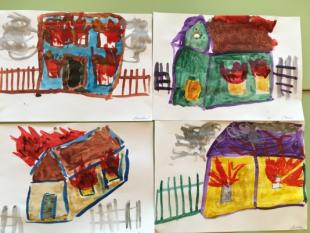 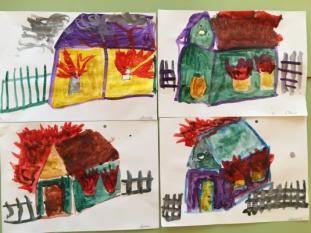 Рисование на тему: «Пожар в доме»Развлечение по пожарной безопасности «Тили-бом! Тили-бом! Загорелся кошкин дом!»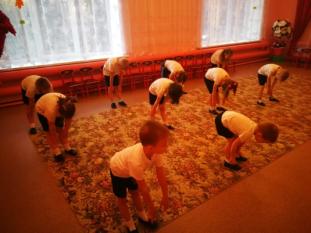 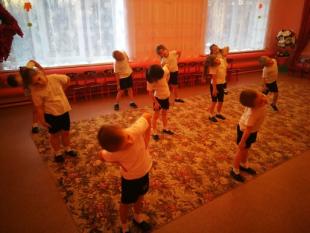 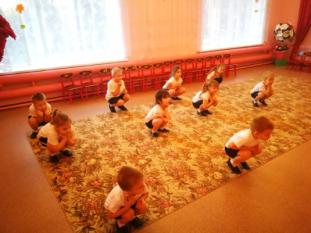 Физкультминутка «Насос»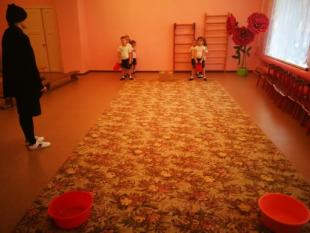 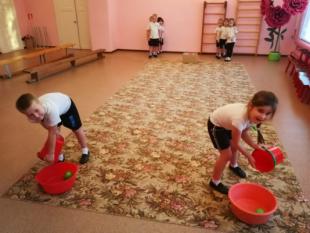 Эстафете «Залей огонь»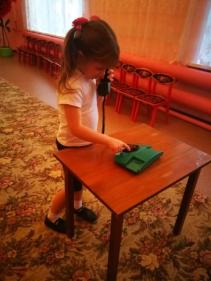 Эстафета «Позвони пожарным»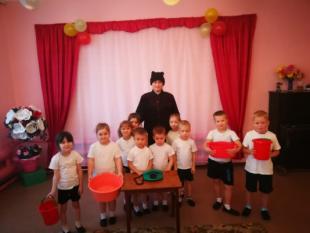 Кошка помогла детям сформировать понятие «Пожарная безопасность»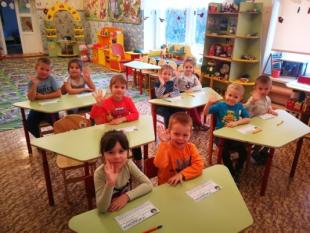 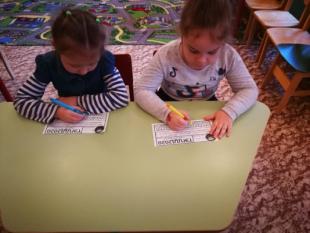 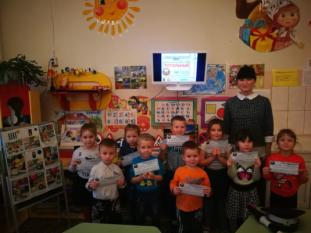 Экзамен по ПДД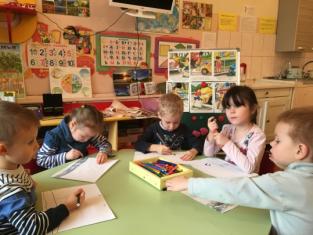 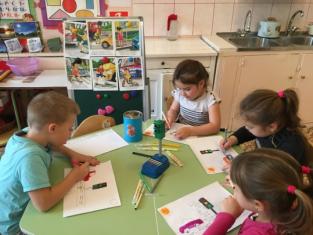 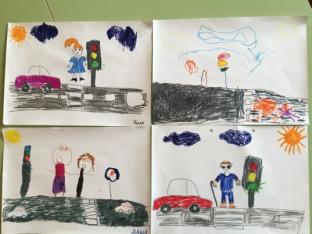 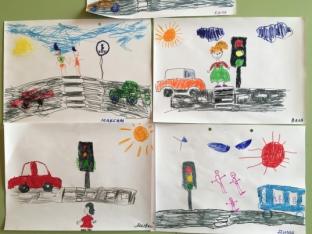 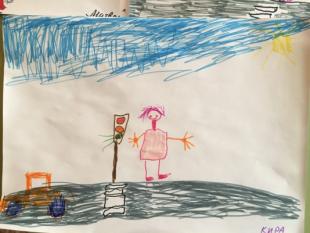 Рисование на тему: «Безопасность на дороге»